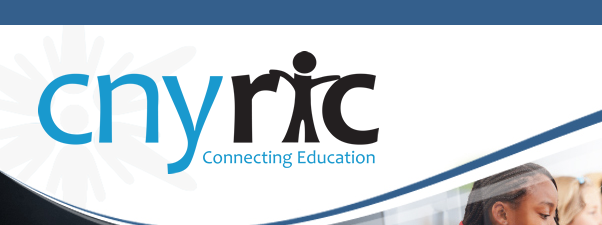 Central New York Data Analysis Community (CNYDAC)Oct. 9, 2014Time: 10:00 AM- 12:00PMDistance Learning Center Room – OCM BOCES Admin. BuildingThe CNY Data Analysis Community (CNYDAC) exists to provide direction, expertise, and support to component schools for intelligent and responsible use of data to improve student achievement.Welcome Teacher Surveys for Programmatic Decision-MakingChris Klivak, CNYRIC Will share two examples of surveys that have been administered to K-12 staff in two districts in order to guide decisions related to RTI as well as Writing. Using BARS Reports for Assessment Results AnalysisBrent Bowden, Central Square School DistrictHow to access and use the BARS reports for analysis of student performance. Reflection and Evaluation